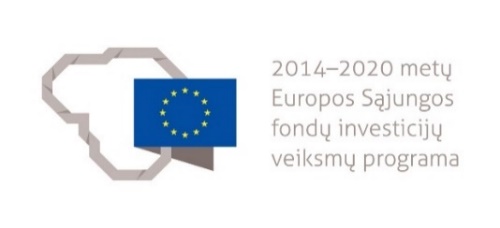 NEFORMALIOJO PROFESINIO MOKYMO PROGRAMA1. PROGRAMOS APIBŪDINIMAS1.1. Programos pavadinimas lietuvių kalba1.2. Programos valstybinis kodas (suteikiamas įregistravus programą)1.3. Švietimo sritis1.4. Švietimo posritis / posričiai1.5. Programos apimtis mokymosi kreditais1.6. Programos apimtis akademinėmis valandomis kontaktiniam darbui, jų pasiskirstymas teoriniam ir praktiniam mokymui1.7. Minimalūs reikalavimai, norint mokytis pagal programą (jeigu nustatyta)1.8. Programoje įgyjamos ar tobulinamos kompetencijos1.9. Papildomi reikalavimai mokymą pagal programą užsakančios ir (ar) mokymą finansuojančios institucijos2. PROGRAMOS TURINYS3. MODULIŲ APRAŠAIModulio pavadinimas – „Projekcinė braižyba“Modulio pavadinimas – „Erdvinių objektų modeliavimas“Modulio pavadinimas – „Baldų ir interjero detalių braižymas“Modulio pavadinimas – „Skaitmeninis vaizdų apdorojimas“__________________________Programa parengta įgyvendinant Projektą „Suaugusiųjų švietimo sistemos plėtra suteikiant besimokantiems asmenims bendrąsias ir pagrindines kompetencijas“  Nr. 09.4.2-ESFA-V-715-01-0002Kompiuterinio projektavimo ir skaitmeninio vaizdų apdorojimo neformaliojo profesinio mokymo programaN43061201Informacijos ir ryšio technologijosDuomenų bazių ir tinklų projektavimas ir administravimas20360 akademinių valandų kontaktiniam darbui, iš kurių 108 akademinių valandų skiriama teoriniam mokymui, 252 akademinių valandų – praktiniam mokymui.Vidurinis išsilavinimasKompetencijos pavadinimasKvalifikacijos pavadinimas, lygis pagal Lietuvos kvalifikacijų sandarą, jos valstybinis kodasProfesinio standarto pavadinimas, jo valstybinis kodasBraižyti dvimačius objektus.Kompiuterinio projektavimo operatorius, LTKS IVInformacinių ir ryšių technologijų sektoriaus profesinis standartas, PSJ02Braižyti trimačius objektus.Kompiuterinio projektavimo operatorius, LTKS IVInformacinių ir ryšių technologijų sektoriaus profesinis standartas, PSJ02Braižyti baldų ir interjero detalių brėžinius.Kompiuterinio projektavimo operatorius, LTKS IVInformacinių ir ryšių technologijų sektoriaus profesinis standartas, PSJ02Kurti ir redaguoti kompiuterinės grafikos objektus.Kompiuterinio projektavimo operatorius, LTKS IVInformacinių ir ryšių technologijų sektoriaus profesinis standartas, PSJ02Paruošti kompiuterinės grafikos objektus spausdinti ir publikuoti.Kompiuterinio projektavimo operatorius, LTKS IVInformacinių ir ryšių technologijų sektoriaus profesinis standartas, PSJ02Jei asmens mokymas yra finansuojamas iš Užimtumo tarnybos lėšų, asmeniui, baigusiam programą yra būtinas įgytų kompetencijų vertinimas.Modulio pavadinimas (valstybinis kodas)Modulio LTKS lygisKompetencija(-os)Kompetencijos(-jų) pasiekimą nurodantys mokymosi rezultataiModulio apimtis mokymosi kreditaisAkademinės valandos kontaktiniam darbuiAkademinės valandos kontaktiniam darbuiAkademinės valandos kontaktiniam darbuiModulio pavadinimas (valstybinis kodas)Modulio LTKS lygisKompetencija(-os)Kompetencijos(-jų) pasiekimą nurodantys mokymosi rezultataiModulio apimtis mokymosi kreditaisTeoriniam mokymuiPraktiniam mokymuiIš visoProjekcinė braižybaIVBraižyti dvimačius objektus.Išmanyti brėžinių standartus ir brėžiniams taikomus techninius reikalavimus. Skaityti brėžinius.Parinkti kompiuterinio projektavimo programinę įrangą dvimačiams objektams braižyti. Braižyti įvairaus sudėtingumo dvimačius objektus.Braižyti įvairaus sudėtingumo objektų dvimates projekcijas ir pjūvius. Taikyti dvimačių objektų vizualizacijos metodus.Publikuoti dvimačių objektų brėžinius, vizualizacijas. 85094144Erdvinių objektų modeliavimasIVBraižyti trimačius objektus.Parinkti kompiuterinio projektavimo programinę įrangą trimačiams objektams braižyti bei redaguoti.Braižyti trimačius objektus.Atlikti trimačių objektų kirtinius ir pjūvius.Formuoti erdvinių objektų projekcijas.Taikyti trimačių objektų vizualizacijos metodus.Publikuoti trimačių objektų brėžinius, vizualizacijas. 5207090Baldų ir interjero detalių braižymasIVBraižyti baldų ir interjero detalių brėžinius.Apibūdinti baldų ir interjero detalių medžiagas ir gamybos technologijas.Išmanyti baldų ir interjero detalių brėžinių rengimo ir medžiagų ženklinimo reikalavimus.Parinkti specializuotą baldų ir interjero detalių braižymo programinę įrangą.Braižyti baldų ir interjero detalių brėžinius.Publikuoti baldų ir interjero detalių brėžinius, vizualizacijas.3163854Skaitmeninis vaizdų apdorojimas IVKurti ir redaguoti kompiuterinės grafikos objektus.Apibūdinti programinę įrangą dvimatės ir trimatės kompiuterinės grafikos produktams kurti bei redaguoti.Kurti vektorinės ir taškinės grafikos objektus.Redaguoti vektorinės ir taškinės grafikos objektus. Parinkti kompiuterinės grafikos vaizdų formatus.Maketuoti kompiuterinės grafikos objektus.4225072Skaitmeninis vaizdų apdorojimas IVParuošti kompiuterinės grafikos objektus spausdinti ir publikuoti.Apibūdinti kompiuterinės grafikos paruošimo spausdinti ir perkėlimo į skaitmeninę formą reikalavimus.Koreguoti spalvas.Vertinti maketo kokybę.Taikyti spausdinimo ir skaitmeninės bylos paruošimo standartų reikalavimus.4225072Valstybinis kodasModulio LTKS lygisIVIVIVIVIVApimtis mokymosi kreditais88888Asmens pasirengimo mokytis modulyje reikalavimai (jei taikoma)NetaikomaNetaikomaNetaikomaNetaikomaNetaikomaKompetencijosMokymosi rezultataiRekomenduojamas turinys mokymosi rezultatams pasiektiAkademinės valandos kontaktiniam darbuiAkademinės valandos kontaktiniam darbuiAkademinės valandos kontaktiniam darbuiKompetencijosMokymosi rezultataiRekomenduojamas turinys mokymosi rezultatams pasiektiTeoriniam mokymuiPraktiniam mokymuiIš viso1. Braižyti dvimačius objektus.1.1. Išmanyti brėžinių standartus ir brėžiniams taikomus techninius reikalavimus. Tema. Brėžinių standartai ir brėžinių techniniai reikalavimaiLietuvos (LST) ir tarptautiniai (ISO) brėžinių standartaiBrėžinių techniniai reikalavimai2-21. Braižyti dvimačius objektus.1.1. Išmanyti brėžinių standartus ir brėžiniams taikomus techninius reikalavimus. Tema. Dvimačių objektų brėžinių apipavidalinimasDvimačio objekto brėžinio formato parinkimasDvimačio objekto brėžinio apipavidalinimas pagal standartus (matmenys, pagalbinės linijos, įrašų lentelės)510151. Braižyti dvimačius objektus.1.2. Skaityti brėžinius.Tema. Brėžinių skaitymasGaminio formos pagal brėžinį atkūrimasObjekto brėžinyje matmenys, medžiagos ženklinimas2461. Braižyti dvimačius objektus.1.3. Parinkti kompiuterinio projektavimo programinę įrangą dvimačiams objektams braižyti. Tema. Kompiuterinės braižymo programinės įrangos parinkimas Kompiuterinės braižymo programų galimybės, failų formataiDvimačių objektų braižymo ir redagavimo programinės įrangos vartotojo sąsaja ir įrankiai2681. Braižyti dvimačius objektus.1.4. Braižyti įvairaus sudėtingumo dvimačius objektus.Tema. Standartizuotų dvimačių objektų braižymas ir redagavimasDvimačių objektų braižymas apskaičiuojant taškų koordinatesSklandžių kreivių braižymas taikant koregavimo priemonesKėlių sluoksnių 2D objektų braižymasNuolydžio, kūgiškumo ir simetrijos kūrimo įrankių taikymas pjūvio braižymui616221. Braižyti dvimačius objektus.1.4. Braižyti įvairaus sudėtingumo dvimačius objektus.Tema. 2D blokų formavimas ir pritaikymas brėžiniuoseStandartizuotų blokų bibliotekos kūrimasSudėtingo bloko su kintančiais parametrais kūrimas ir taikymas510151. Braižyti dvimačius objektus.1.5. Braižyti įvairaus sudėtingumo objektų dvimates projekcijas ir pjūvius.Tema. Objektų projekcijų plokštumoje braižymasObjekto projekcijų braižymasObjekto pjūvio parinktoje projekcijoje braižymasPagal duotus projekcijų brėžinius erdvinio vaizdo braižymasErdvinio vaizdo ir trečios projekcijos braižymas pagal dvi projekcijas2234561. Braižyti dvimačius objektus.1.6. Taikyti dvimačių objektų vizualizacijos metodus.Tema. Dvimačių objektų vizualizavimas kompiuterinio projektavimo programos priemonėmisBrėžinio leidinio parengimas PDF, JPG formatuBrėžinio vizualizacijos su nuotraukomis parengimas48121. Braižyti dvimačius objektus.1.7. Publikuoti dvimačių objektų brėžinius, vizualizacijas.Tema. Dvimačių objektų brėžinių, vizualizacijų elektroninis publikavimas ir spausdinimasDvimačio objekto brėžinio, vizualizacijos elektroninės publikacijos parengimasDvimačio objekto brėžinio, vizualizacijos spaudinio parengimas ir spausdinimas268Mokymosi pasiekimų vertinimo kriterijai Paaiškinti brėžinių standartai ir techninius reikalavimai. Nuskaityti ir išanalizuoti brėžiniai. Tinkamai parinkta ir naudojama kompiuterinio projektavimo programinė įranga dvimačiams objektams braižyti bei redaguoti. Nubraižyti įvairaus sudėtingumo dvimačiai objektai taikant brėžinių standartų reikalavimus. Nubraižytos įvairaus sudėtingumo objektų projekcijos ir pjūviai. Sukurta dvimačio objekto vizualizacija. Publikuoti brėžiniai.Paaiškinti brėžinių standartai ir techninius reikalavimai. Nuskaityti ir išanalizuoti brėžiniai. Tinkamai parinkta ir naudojama kompiuterinio projektavimo programinė įranga dvimačiams objektams braižyti bei redaguoti. Nubraižyti įvairaus sudėtingumo dvimačiai objektai taikant brėžinių standartų reikalavimus. Nubraižytos įvairaus sudėtingumo objektų projekcijos ir pjūviai. Sukurta dvimačio objekto vizualizacija. Publikuoti brėžiniai.Paaiškinti brėžinių standartai ir techninius reikalavimai. Nuskaityti ir išanalizuoti brėžiniai. Tinkamai parinkta ir naudojama kompiuterinio projektavimo programinė įranga dvimačiams objektams braižyti bei redaguoti. Nubraižyti įvairaus sudėtingumo dvimačiai objektai taikant brėžinių standartų reikalavimus. Nubraižytos įvairaus sudėtingumo objektų projekcijos ir pjūviai. Sukurta dvimačio objekto vizualizacija. Publikuoti brėžiniai.Paaiškinti brėžinių standartai ir techninius reikalavimai. Nuskaityti ir išanalizuoti brėžiniai. Tinkamai parinkta ir naudojama kompiuterinio projektavimo programinė įranga dvimačiams objektams braižyti bei redaguoti. Nubraižyti įvairaus sudėtingumo dvimačiai objektai taikant brėžinių standartų reikalavimus. Nubraižytos įvairaus sudėtingumo objektų projekcijos ir pjūviai. Sukurta dvimačio objekto vizualizacija. Publikuoti brėžiniai.Paaiškinti brėžinių standartai ir techninius reikalavimai. Nuskaityti ir išanalizuoti brėžiniai. Tinkamai parinkta ir naudojama kompiuterinio projektavimo programinė įranga dvimačiams objektams braižyti bei redaguoti. Nubraižyti įvairaus sudėtingumo dvimačiai objektai taikant brėžinių standartų reikalavimus. Nubraižytos įvairaus sudėtingumo objektų projekcijos ir pjūviai. Sukurta dvimačio objekto vizualizacija. Publikuoti brėžiniai.Reikalavimai mokymui skirtiems metodiniams ir materialiesiems ištekliamsMokymo(si) medžiaga:Vadovėliai ir kita mokomoji medžiagaMokymo(si) priemonės:Techninės priemonės mokymo(si) medžiagai iliustruoti, vizualizuoti, pristatytiMokymo(si) medžiaga:Vadovėliai ir kita mokomoji medžiagaMokymo(si) priemonės:Techninės priemonės mokymo(si) medžiagai iliustruoti, vizualizuoti, pristatytiMokymo(si) medžiaga:Vadovėliai ir kita mokomoji medžiagaMokymo(si) priemonės:Techninės priemonės mokymo(si) medžiagai iliustruoti, vizualizuoti, pristatytiMokymo(si) medžiaga:Vadovėliai ir kita mokomoji medžiagaMokymo(si) priemonės:Techninės priemonės mokymo(si) medžiagai iliustruoti, vizualizuoti, pristatytiMokymo(si) medžiaga:Vadovėliai ir kita mokomoji medžiagaMokymo(si) priemonės:Techninės priemonės mokymo(si) medžiagai iliustruoti, vizualizuoti, pristatytiReikalavimai teorinio ir praktinio mokymo vietaiMokytojo kompiuterizuota darbo vieta aprūpinta daugialypės terpės projektoriumi mokymo(si) medžiagai pateikti. Mokinių ir mokytojo kompiuterizuotos darbo vietos, aprūpintos kompiuteriniam projektavimui tinkamu monitoriumi, specializuota programine įranga skirta brėžinių paruošimui, įranga, priemonėmis bei medžiagomis, skirtomis spausdinti naudojant skaitmenines technologijas.Mokytojo kompiuterizuota darbo vieta aprūpinta daugialypės terpės projektoriumi mokymo(si) medžiagai pateikti. Mokinių ir mokytojo kompiuterizuotos darbo vietos, aprūpintos kompiuteriniam projektavimui tinkamu monitoriumi, specializuota programine įranga skirta brėžinių paruošimui, įranga, priemonėmis bei medžiagomis, skirtomis spausdinti naudojant skaitmenines technologijas.Mokytojo kompiuterizuota darbo vieta aprūpinta daugialypės terpės projektoriumi mokymo(si) medžiagai pateikti. Mokinių ir mokytojo kompiuterizuotos darbo vietos, aprūpintos kompiuteriniam projektavimui tinkamu monitoriumi, specializuota programine įranga skirta brėžinių paruošimui, įranga, priemonėmis bei medžiagomis, skirtomis spausdinti naudojant skaitmenines technologijas.Mokytojo kompiuterizuota darbo vieta aprūpinta daugialypės terpės projektoriumi mokymo(si) medžiagai pateikti. Mokinių ir mokytojo kompiuterizuotos darbo vietos, aprūpintos kompiuteriniam projektavimui tinkamu monitoriumi, specializuota programine įranga skirta brėžinių paruošimui, įranga, priemonėmis bei medžiagomis, skirtomis spausdinti naudojant skaitmenines technologijas.Mokytojo kompiuterizuota darbo vieta aprūpinta daugialypės terpės projektoriumi mokymo(si) medžiagai pateikti. Mokinių ir mokytojo kompiuterizuotos darbo vietos, aprūpintos kompiuteriniam projektavimui tinkamu monitoriumi, specializuota programine įranga skirta brėžinių paruošimui, įranga, priemonėmis bei medžiagomis, skirtomis spausdinti naudojant skaitmenines technologijas.Kvalifikaciniai ir kompetencijų reikalavimai mokytojams (dėstytojams)Modulį gali vesti mokytojas, turintis:1) Lietuvos Respublikos švietimo įstatyme ir Reikalavimų mokytojų kvalifikacijai apraše, patvirtintame Lietuvos Respublikos švietimo ir mokslo ministro 2014 m. rugpjūčio 29 d. įsakymu Nr. V-774 „Dėl Reikalavimų mokytojų kvalifikacijai aprašo patvirtinimo“, nustatytą išsilavinimą ir kvalifikaciją;2) turintis kompiuterinio projektavimo operatoriaus ar lygiavertę kvalifikaciją / išsilavinimą arba ne mažesnę kaip 3 metų kompiuterinio projektavimo operatoriaus profesinės veiklos patirtį.Modulį gali vesti mokytojas, turintis:1) Lietuvos Respublikos švietimo įstatyme ir Reikalavimų mokytojų kvalifikacijai apraše, patvirtintame Lietuvos Respublikos švietimo ir mokslo ministro 2014 m. rugpjūčio 29 d. įsakymu Nr. V-774 „Dėl Reikalavimų mokytojų kvalifikacijai aprašo patvirtinimo“, nustatytą išsilavinimą ir kvalifikaciją;2) turintis kompiuterinio projektavimo operatoriaus ar lygiavertę kvalifikaciją / išsilavinimą arba ne mažesnę kaip 3 metų kompiuterinio projektavimo operatoriaus profesinės veiklos patirtį.Modulį gali vesti mokytojas, turintis:1) Lietuvos Respublikos švietimo įstatyme ir Reikalavimų mokytojų kvalifikacijai apraše, patvirtintame Lietuvos Respublikos švietimo ir mokslo ministro 2014 m. rugpjūčio 29 d. įsakymu Nr. V-774 „Dėl Reikalavimų mokytojų kvalifikacijai aprašo patvirtinimo“, nustatytą išsilavinimą ir kvalifikaciją;2) turintis kompiuterinio projektavimo operatoriaus ar lygiavertę kvalifikaciją / išsilavinimą arba ne mažesnę kaip 3 metų kompiuterinio projektavimo operatoriaus profesinės veiklos patirtį.Modulį gali vesti mokytojas, turintis:1) Lietuvos Respublikos švietimo įstatyme ir Reikalavimų mokytojų kvalifikacijai apraše, patvirtintame Lietuvos Respublikos švietimo ir mokslo ministro 2014 m. rugpjūčio 29 d. įsakymu Nr. V-774 „Dėl Reikalavimų mokytojų kvalifikacijai aprašo patvirtinimo“, nustatytą išsilavinimą ir kvalifikaciją;2) turintis kompiuterinio projektavimo operatoriaus ar lygiavertę kvalifikaciją / išsilavinimą arba ne mažesnę kaip 3 metų kompiuterinio projektavimo operatoriaus profesinės veiklos patirtį.Modulį gali vesti mokytojas, turintis:1) Lietuvos Respublikos švietimo įstatyme ir Reikalavimų mokytojų kvalifikacijai apraše, patvirtintame Lietuvos Respublikos švietimo ir mokslo ministro 2014 m. rugpjūčio 29 d. įsakymu Nr. V-774 „Dėl Reikalavimų mokytojų kvalifikacijai aprašo patvirtinimo“, nustatytą išsilavinimą ir kvalifikaciją;2) turintis kompiuterinio projektavimo operatoriaus ar lygiavertę kvalifikaciją / išsilavinimą arba ne mažesnę kaip 3 metų kompiuterinio projektavimo operatoriaus profesinės veiklos patirtį.Valstybinis kodasModulio LTKS lygisIVIVIVIVIVApimtis mokymosi kreditais55555Asmens pasirengimo mokytis modulyje reikalavimai (jei taikoma)NetaikomaNetaikomaNetaikomaNetaikomaNetaikomaKompetencijosMokymosi rezultataiRekomenduojamas turinys mokymosi rezultatams pasiektiAkademinės valandos kontaktiniam darbuiAkademinės valandos kontaktiniam darbuiAkademinės valandos kontaktiniam darbuiKompetencijosMokymosi rezultataiRekomenduojamas turinys mokymosi rezultatams pasiektiTeoriniam mokymuiPraktiniam mokymuiIš viso1. Braižyti trimačius objektus.1.1. Parinkti kompiuterinio projektavimo programinę įrangą trimačiams objektams braižyti bei redaguoti.Tema. Kompiuterinio projektavimo programos trimačių objektų braižyti parinkimasTrimačių objektų kūrimo kompiuterinio projektavimo programinė įrangaTrimačių objektų kūrimo ir redagavimo programinės įrangos vartotojo sąsaja ir įrankiai4481. Braižyti trimačius objektus.1.2. Braižyti trimačius objektus.Tema. Plokščių formų ir erdvinių objektų kūrimas ir redagavimasPlokščių formų kūrimas iš standartinių geometrinių figūrųTrimačių objektų kūrimas naudojant išspaudimo funkcijąTrimačių objektų kūrimas naudojant apsisukimo funkcijąTrimačių objektų kūrimas naudojant išpjovimo funkcijąObjektų masyvų kūrimasObjektų ir pagalbinių objektų veidrodinių atspindžių kūrimasIšlyginimo ir pririšimo įrankių taikymas424281. Braižyti trimačius objektus.1.2. Braižyti trimačius objektus.Tema. Trimačių detalių surinkimo (assembly) kūrimas, ryšiai tarp trimačių objektųDetalių surinkimo (assembly) kūrimas iš paruoštų detaliųDetalės (part) redagavimas ir kūrimas naudojant surinkimo darbo staląSurinkimo korekcijos patikrinimas214161. Braižyti trimačius objektus.1.3. Atlikti trimačių objektų kirtinius ir pjūvius.Tema. Trimačių objektų kirtiniai ir pjūviaiTrimačių objektų kirtinių braižymasTrimačių objektų pjūvių brėžinių formavimas ir apipavidalinimas212141. Braižyti trimačius objektus.1.4. Formuoti erdvinių objektų projekcijas.Tema. Brėžinio projekcijų kūrimas iš erdvinio objekto modelioProjekcinių vaizdų formavimas iš erdvinio objekto modelioErdvinio objekto projekcinių vaizdų komponavimas ir apipavidalinimas2681. Braižyti trimačius objektus.1.5. Taikyti trimačių objektų vizualizacijos metodus.Tema. Trimačių objektų vizualizavimas kompiuterinio projektavimo programų priemonėmisTrimačių objektų vizualizavimas su nuotraukomisAnimuotų vizualizacijų rengimas4481. Braižyti trimačius objektus.1.6. Publikuoti trimačių objektų brėžinius, vizualizacijas.Tema. Trimačių brėžinių elektroninis publikavimas ir spausdinimasBrėžinio elektroninės publikacijos parengimasVizualizacijų leidinio PDF formatu paruošimasVizualizacijų paruošimas spausdinimui.Brėžinių ir vizualizacijų spausdinimas268Mokymosi pasiekimų vertinimo kriterijai Tinkamai parinkta ir naudota kompiuterinio projektavimo programinė įranga trimačiams objektams braižyti bei redaguoti. Nubraižyti ir redaguoti trimačiai objektai. Atlikti trimačių objektų kirtiniai ir pjūviai. Suformuoti ir tinkamai sukomponuoti erdvinio objekto vaizdai. Tinkamai parinktas ir pritaikytas trimačių objektų vizualizacijos metodas. Paruošti brėžiniai spausdinti ir publikuoti. Paruoštos vizualizacijos spausdinti ir publikuoti. Tinkamai parinkta ir naudota kompiuterinio projektavimo programinė įranga trimačiams objektams braižyti bei redaguoti. Nubraižyti ir redaguoti trimačiai objektai. Atlikti trimačių objektų kirtiniai ir pjūviai. Suformuoti ir tinkamai sukomponuoti erdvinio objekto vaizdai. Tinkamai parinktas ir pritaikytas trimačių objektų vizualizacijos metodas. Paruošti brėžiniai spausdinti ir publikuoti. Paruoštos vizualizacijos spausdinti ir publikuoti. Tinkamai parinkta ir naudota kompiuterinio projektavimo programinė įranga trimačiams objektams braižyti bei redaguoti. Nubraižyti ir redaguoti trimačiai objektai. Atlikti trimačių objektų kirtiniai ir pjūviai. Suformuoti ir tinkamai sukomponuoti erdvinio objekto vaizdai. Tinkamai parinktas ir pritaikytas trimačių objektų vizualizacijos metodas. Paruošti brėžiniai spausdinti ir publikuoti. Paruoštos vizualizacijos spausdinti ir publikuoti. Tinkamai parinkta ir naudota kompiuterinio projektavimo programinė įranga trimačiams objektams braižyti bei redaguoti. Nubraižyti ir redaguoti trimačiai objektai. Atlikti trimačių objektų kirtiniai ir pjūviai. Suformuoti ir tinkamai sukomponuoti erdvinio objekto vaizdai. Tinkamai parinktas ir pritaikytas trimačių objektų vizualizacijos metodas. Paruošti brėžiniai spausdinti ir publikuoti. Paruoštos vizualizacijos spausdinti ir publikuoti. Tinkamai parinkta ir naudota kompiuterinio projektavimo programinė įranga trimačiams objektams braižyti bei redaguoti. Nubraižyti ir redaguoti trimačiai objektai. Atlikti trimačių objektų kirtiniai ir pjūviai. Suformuoti ir tinkamai sukomponuoti erdvinio objekto vaizdai. Tinkamai parinktas ir pritaikytas trimačių objektų vizualizacijos metodas. Paruošti brėžiniai spausdinti ir publikuoti. Paruoštos vizualizacijos spausdinti ir publikuoti. Reikalavimai mokymui skirtiems metodiniams ir materialiesiems ištekliamsMokymo(si) medžiaga:Vadovėliai ir kita mokomoji medžiagaMokymo(si) priemonės:Techninės priemonės mokymo(si) medžiagai iliustruoti, vizualizuoti, pristatytiMokymo(si) medžiaga:Vadovėliai ir kita mokomoji medžiagaMokymo(si) priemonės:Techninės priemonės mokymo(si) medžiagai iliustruoti, vizualizuoti, pristatytiMokymo(si) medžiaga:Vadovėliai ir kita mokomoji medžiagaMokymo(si) priemonės:Techninės priemonės mokymo(si) medžiagai iliustruoti, vizualizuoti, pristatytiMokymo(si) medžiaga:Vadovėliai ir kita mokomoji medžiagaMokymo(si) priemonės:Techninės priemonės mokymo(si) medžiagai iliustruoti, vizualizuoti, pristatytiMokymo(si) medžiaga:Vadovėliai ir kita mokomoji medžiagaMokymo(si) priemonės:Techninės priemonės mokymo(si) medžiagai iliustruoti, vizualizuoti, pristatytiReikalavimai teorinio ir praktinio mokymo vietaiMokytojo kompiuterizuota darbo vieta aprūpinta daugialypės terpės projektoriumi mokymo(si) medžiagai pateikti. Mokinių ir mokytojo kompiuterizuotos darbo vietos, aprūpintos specializuota programine įranga skirta erdviniam modeliavimui, įranga, priemonėmis bei medžiagomis, skirtomis spausdinti naudojant skaitmenines technologijas.Mokytojo kompiuterizuota darbo vieta aprūpinta daugialypės terpės projektoriumi mokymo(si) medžiagai pateikti. Mokinių ir mokytojo kompiuterizuotos darbo vietos, aprūpintos specializuota programine įranga skirta erdviniam modeliavimui, įranga, priemonėmis bei medžiagomis, skirtomis spausdinti naudojant skaitmenines technologijas.Mokytojo kompiuterizuota darbo vieta aprūpinta daugialypės terpės projektoriumi mokymo(si) medžiagai pateikti. Mokinių ir mokytojo kompiuterizuotos darbo vietos, aprūpintos specializuota programine įranga skirta erdviniam modeliavimui, įranga, priemonėmis bei medžiagomis, skirtomis spausdinti naudojant skaitmenines technologijas.Mokytojo kompiuterizuota darbo vieta aprūpinta daugialypės terpės projektoriumi mokymo(si) medžiagai pateikti. Mokinių ir mokytojo kompiuterizuotos darbo vietos, aprūpintos specializuota programine įranga skirta erdviniam modeliavimui, įranga, priemonėmis bei medžiagomis, skirtomis spausdinti naudojant skaitmenines technologijas.Mokytojo kompiuterizuota darbo vieta aprūpinta daugialypės terpės projektoriumi mokymo(si) medžiagai pateikti. Mokinių ir mokytojo kompiuterizuotos darbo vietos, aprūpintos specializuota programine įranga skirta erdviniam modeliavimui, įranga, priemonėmis bei medžiagomis, skirtomis spausdinti naudojant skaitmenines technologijas.Kvalifikaciniai ir kompetencijų reikalavimai mokytojams (dėstytojams)Modulį gali vesti mokytojas, turintis:1) Lietuvos Respublikos švietimo įstatyme ir Reikalavimų mokytojų kvalifikacijai apraše, patvirtintame Lietuvos Respublikos švietimo ir mokslo ministro 2014 m. rugpjūčio 29 d. įsakymu Nr. V-774 „Dėl Reikalavimų mokytojų kvalifikacijai aprašo patvirtinimo“, nustatytą išsilavinimą ir kvalifikaciją;2) turintis kompiuterinio projektavimo operatoriaus ar lygiavertę kvalifikaciją / išsilavinimą arba ne mažesnę kaip 3 metų kompiuterinio projektavimo operatoriaus profesinės veiklos patirtį.Modulį gali vesti mokytojas, turintis:1) Lietuvos Respublikos švietimo įstatyme ir Reikalavimų mokytojų kvalifikacijai apraše, patvirtintame Lietuvos Respublikos švietimo ir mokslo ministro 2014 m. rugpjūčio 29 d. įsakymu Nr. V-774 „Dėl Reikalavimų mokytojų kvalifikacijai aprašo patvirtinimo“, nustatytą išsilavinimą ir kvalifikaciją;2) turintis kompiuterinio projektavimo operatoriaus ar lygiavertę kvalifikaciją / išsilavinimą arba ne mažesnę kaip 3 metų kompiuterinio projektavimo operatoriaus profesinės veiklos patirtį.Modulį gali vesti mokytojas, turintis:1) Lietuvos Respublikos švietimo įstatyme ir Reikalavimų mokytojų kvalifikacijai apraše, patvirtintame Lietuvos Respublikos švietimo ir mokslo ministro 2014 m. rugpjūčio 29 d. įsakymu Nr. V-774 „Dėl Reikalavimų mokytojų kvalifikacijai aprašo patvirtinimo“, nustatytą išsilavinimą ir kvalifikaciją;2) turintis kompiuterinio projektavimo operatoriaus ar lygiavertę kvalifikaciją / išsilavinimą arba ne mažesnę kaip 3 metų kompiuterinio projektavimo operatoriaus profesinės veiklos patirtį.Modulį gali vesti mokytojas, turintis:1) Lietuvos Respublikos švietimo įstatyme ir Reikalavimų mokytojų kvalifikacijai apraše, patvirtintame Lietuvos Respublikos švietimo ir mokslo ministro 2014 m. rugpjūčio 29 d. įsakymu Nr. V-774 „Dėl Reikalavimų mokytojų kvalifikacijai aprašo patvirtinimo“, nustatytą išsilavinimą ir kvalifikaciją;2) turintis kompiuterinio projektavimo operatoriaus ar lygiavertę kvalifikaciją / išsilavinimą arba ne mažesnę kaip 3 metų kompiuterinio projektavimo operatoriaus profesinės veiklos patirtį.Modulį gali vesti mokytojas, turintis:1) Lietuvos Respublikos švietimo įstatyme ir Reikalavimų mokytojų kvalifikacijai apraše, patvirtintame Lietuvos Respublikos švietimo ir mokslo ministro 2014 m. rugpjūčio 29 d. įsakymu Nr. V-774 „Dėl Reikalavimų mokytojų kvalifikacijai aprašo patvirtinimo“, nustatytą išsilavinimą ir kvalifikaciją;2) turintis kompiuterinio projektavimo operatoriaus ar lygiavertę kvalifikaciją / išsilavinimą arba ne mažesnę kaip 3 metų kompiuterinio projektavimo operatoriaus profesinės veiklos patirtį.Valstybinis kodasModulio LTKS lygisIVIVIVIVIVApimtis mokymosi kreditais33333Asmens pasirengimo mokytis modulyje reikalavimai (jei taikoma)NetaikomaNetaikomaNetaikomaNetaikomaNetaikomaKompetencijosMokymosi rezultataiRekomenduojamas turinys mokymosi rezultatams pasiektiAkademinės valandos kontaktiniam darbuiAkademinės valandos kontaktiniam darbuiAkademinės valandos kontaktiniam darbuiKompetencijosMokymosi rezultataiRekomenduojamas turinys mokymosi rezultatams pasiektiTeoriniam mokymuiPraktiniam mokymuiIš viso1. Braižyti baldų ir interjero detalių brėžinius.1.1. Apibūdinti baldų ir interjero detalių medžiagas ir gamybos technologijas.Tema. Baldų ir interjero detalių gamybaBaldų ir interjero detalių gamybos technologijosBaldų ir interjero detalių naudojamų medžiagų savybės2-21. Braižyti baldų ir interjero detalių brėžinius.1.2. Išmanyti baldų ir interjero detalių brėžinių rengimo ir medžiagų ženklinimo reikalavimus.Tema. Baldų ir interjero detalių braižymo standartaiBaldų ir interjero detalių brėžinių rengimo taisyklės.Baldų ir interjero detalių medžiagų ženklinimo reikalavimai brėžiniuose2241. Braižyti baldų ir interjero detalių brėžinius.1.3. Parinkti specializuotą baldų ir interjero detalių braižymo programinę įrangą.Tema. Baldų ir interjero detalių braižymo specializuotų programų parinkimas ir naudojimasTinkamiausios specializuotos baldų ir interjero detalių braižymo programos parinkimasSpecializuotos baldų ir interjero detalių braižymo programos vartotojo sąsaja, darbo aplinka ir įrankiai28101. Braižyti baldų ir interjero detalių brėžinius.1.4. Braižyti baldų ir interjero detalių brėžinius.Tema. Baldų ir interjero detalių modeliavimas Baldų ir interjero detalių trimačių modelių kūrimasBaldų ir interjero detalių surinkimo (assembly) kūrimas411151. Braižyti baldų ir interjero detalių brėžinius.1.4. Braižyti baldų ir interjero detalių brėžinius.Tema. Baldų ir interjero detalių projekcijų braižymas Baldų ir interjero detalių projekcijų brėžinių parengimasBaldų ir interjero detalių surinkimo brėžinių parengimas411151. Braižyti baldų ir interjero detalių brėžinius.1.5. Publikuoti baldų ir interjero detalių brėžinius, vizualizacijas.Tema. Baldų ir interjero detalių brėžinių ir vizualizacijų publikavimas Baldų ir interjero detalių brėžinių ir vizualizacijų publikavimo nuostatų parinkimas spausdinimuiBaldų ir interjero detalių brėžinių ir vizualizacijų spausdinimas268Mokymosi pasiekimų vertinimo kriterijai Apibūdintos baldų ir interjero detalių medžiagos ir gamybos technologijos. Paaiškinti baldų ir interjero detalių brėžinių rengimo ir medžiagų ženklinimo reikalavimai. Tinkamai parinkta ir naudota specializuota baldų ir interjero detalių braižymo programinė įranga. Nubraižyti baldų ir interjero detalių brėžiniai. Publikuoti baldų ir interjero detalių brėžiniai, vizualizacijos.Apibūdintos baldų ir interjero detalių medžiagos ir gamybos technologijos. Paaiškinti baldų ir interjero detalių brėžinių rengimo ir medžiagų ženklinimo reikalavimai. Tinkamai parinkta ir naudota specializuota baldų ir interjero detalių braižymo programinė įranga. Nubraižyti baldų ir interjero detalių brėžiniai. Publikuoti baldų ir interjero detalių brėžiniai, vizualizacijos.Apibūdintos baldų ir interjero detalių medžiagos ir gamybos technologijos. Paaiškinti baldų ir interjero detalių brėžinių rengimo ir medžiagų ženklinimo reikalavimai. Tinkamai parinkta ir naudota specializuota baldų ir interjero detalių braižymo programinė įranga. Nubraižyti baldų ir interjero detalių brėžiniai. Publikuoti baldų ir interjero detalių brėžiniai, vizualizacijos.Apibūdintos baldų ir interjero detalių medžiagos ir gamybos technologijos. Paaiškinti baldų ir interjero detalių brėžinių rengimo ir medžiagų ženklinimo reikalavimai. Tinkamai parinkta ir naudota specializuota baldų ir interjero detalių braižymo programinė įranga. Nubraižyti baldų ir interjero detalių brėžiniai. Publikuoti baldų ir interjero detalių brėžiniai, vizualizacijos.Apibūdintos baldų ir interjero detalių medžiagos ir gamybos technologijos. Paaiškinti baldų ir interjero detalių brėžinių rengimo ir medžiagų ženklinimo reikalavimai. Tinkamai parinkta ir naudota specializuota baldų ir interjero detalių braižymo programinė įranga. Nubraižyti baldų ir interjero detalių brėžiniai. Publikuoti baldų ir interjero detalių brėžiniai, vizualizacijos.Reikalavimai mokymui skirtiems metodiniams ir materialiesiems ištekliamsMokymo(si) medžiaga:Vadovėliai ir kita mokomoji medžiagaMokymo(si) priemonės:Techninės priemonės mokymo(si) medžiagai iliustruoti, vizualizuoti, pristatytiMokymo(si) medžiaga:Vadovėliai ir kita mokomoji medžiagaMokymo(si) priemonės:Techninės priemonės mokymo(si) medžiagai iliustruoti, vizualizuoti, pristatytiMokymo(si) medžiaga:Vadovėliai ir kita mokomoji medžiagaMokymo(si) priemonės:Techninės priemonės mokymo(si) medžiagai iliustruoti, vizualizuoti, pristatytiMokymo(si) medžiaga:Vadovėliai ir kita mokomoji medžiagaMokymo(si) priemonės:Techninės priemonės mokymo(si) medžiagai iliustruoti, vizualizuoti, pristatytiMokymo(si) medžiaga:Vadovėliai ir kita mokomoji medžiagaMokymo(si) priemonės:Techninės priemonės mokymo(si) medžiagai iliustruoti, vizualizuoti, pristatytiReikalavimai teorinio ir praktinio mokymo vietaiMokytojo kompiuterizuota darbo vieta aprūpinta daugialypės terpės projektoriumi mokymo(si) medžiagai pateikti. Mokinių ir mokytojo kompiuterizuotos darbo vietos, aprūpintos specializuota programine įranga skirta erdviniam modeliavimui, įranga, priemonėmis bei medžiagomis, skirtomis spausdinti naudojant skaitmenines technologijas.Mokytojo kompiuterizuota darbo vieta aprūpinta daugialypės terpės projektoriumi mokymo(si) medžiagai pateikti. Mokinių ir mokytojo kompiuterizuotos darbo vietos, aprūpintos specializuota programine įranga skirta erdviniam modeliavimui, įranga, priemonėmis bei medžiagomis, skirtomis spausdinti naudojant skaitmenines technologijas.Mokytojo kompiuterizuota darbo vieta aprūpinta daugialypės terpės projektoriumi mokymo(si) medžiagai pateikti. Mokinių ir mokytojo kompiuterizuotos darbo vietos, aprūpintos specializuota programine įranga skirta erdviniam modeliavimui, įranga, priemonėmis bei medžiagomis, skirtomis spausdinti naudojant skaitmenines technologijas.Mokytojo kompiuterizuota darbo vieta aprūpinta daugialypės terpės projektoriumi mokymo(si) medžiagai pateikti. Mokinių ir mokytojo kompiuterizuotos darbo vietos, aprūpintos specializuota programine įranga skirta erdviniam modeliavimui, įranga, priemonėmis bei medžiagomis, skirtomis spausdinti naudojant skaitmenines technologijas.Mokytojo kompiuterizuota darbo vieta aprūpinta daugialypės terpės projektoriumi mokymo(si) medžiagai pateikti. Mokinių ir mokytojo kompiuterizuotos darbo vietos, aprūpintos specializuota programine įranga skirta erdviniam modeliavimui, įranga, priemonėmis bei medžiagomis, skirtomis spausdinti naudojant skaitmenines technologijas.Kvalifikaciniai ir kompetencijų reikalavimai mokytojams (dėstytojams)Modulį gali vesti mokytojas, turintis:1) Lietuvos Respublikos švietimo įstatyme ir Reikalavimų mokytojų kvalifikacijai apraše, patvirtintame Lietuvos Respublikos švietimo ir mokslo ministro 2014 m. rugpjūčio 29 d. įsakymu Nr. V-774 „Dėl Reikalavimų mokytojų kvalifikacijai aprašo patvirtinimo“, nustatytą išsilavinimą ir kvalifikaciją;2) turintis kompiuterinio projektavimo operatoriaus ar lygiavertę kvalifikaciją / išsilavinimą arba ne mažesnę kaip 3 metų kompiuterinio projektavimo operatoriaus profesinės veiklos patirtį.Modulį gali vesti mokytojas, turintis:1) Lietuvos Respublikos švietimo įstatyme ir Reikalavimų mokytojų kvalifikacijai apraše, patvirtintame Lietuvos Respublikos švietimo ir mokslo ministro 2014 m. rugpjūčio 29 d. įsakymu Nr. V-774 „Dėl Reikalavimų mokytojų kvalifikacijai aprašo patvirtinimo“, nustatytą išsilavinimą ir kvalifikaciją;2) turintis kompiuterinio projektavimo operatoriaus ar lygiavertę kvalifikaciją / išsilavinimą arba ne mažesnę kaip 3 metų kompiuterinio projektavimo operatoriaus profesinės veiklos patirtį.Modulį gali vesti mokytojas, turintis:1) Lietuvos Respublikos švietimo įstatyme ir Reikalavimų mokytojų kvalifikacijai apraše, patvirtintame Lietuvos Respublikos švietimo ir mokslo ministro 2014 m. rugpjūčio 29 d. įsakymu Nr. V-774 „Dėl Reikalavimų mokytojų kvalifikacijai aprašo patvirtinimo“, nustatytą išsilavinimą ir kvalifikaciją;2) turintis kompiuterinio projektavimo operatoriaus ar lygiavertę kvalifikaciją / išsilavinimą arba ne mažesnę kaip 3 metų kompiuterinio projektavimo operatoriaus profesinės veiklos patirtį.Modulį gali vesti mokytojas, turintis:1) Lietuvos Respublikos švietimo įstatyme ir Reikalavimų mokytojų kvalifikacijai apraše, patvirtintame Lietuvos Respublikos švietimo ir mokslo ministro 2014 m. rugpjūčio 29 d. įsakymu Nr. V-774 „Dėl Reikalavimų mokytojų kvalifikacijai aprašo patvirtinimo“, nustatytą išsilavinimą ir kvalifikaciją;2) turintis kompiuterinio projektavimo operatoriaus ar lygiavertę kvalifikaciją / išsilavinimą arba ne mažesnę kaip 3 metų kompiuterinio projektavimo operatoriaus profesinės veiklos patirtį.Modulį gali vesti mokytojas, turintis:1) Lietuvos Respublikos švietimo įstatyme ir Reikalavimų mokytojų kvalifikacijai apraše, patvirtintame Lietuvos Respublikos švietimo ir mokslo ministro 2014 m. rugpjūčio 29 d. įsakymu Nr. V-774 „Dėl Reikalavimų mokytojų kvalifikacijai aprašo patvirtinimo“, nustatytą išsilavinimą ir kvalifikaciją;2) turintis kompiuterinio projektavimo operatoriaus ar lygiavertę kvalifikaciją / išsilavinimą arba ne mažesnę kaip 3 metų kompiuterinio projektavimo operatoriaus profesinės veiklos patirtį.Valstybinis kodasModulio LTKS lygisIVIVIVIVIVApimtis mokymosi kreditais44444Asmens pasirengimo mokytis modulyje reikalavimai (jei taikoma)NetaikomaNetaikomaNetaikomaNetaikomaNetaikomaKompetencijosMokymosi rezultataiRekomenduojamas turinys mokymosi rezultatams pasiektiAkademinės valandos kontaktiniam darbuiAkademinės valandos kontaktiniam darbuiAkademinės valandos kontaktiniam darbuiKompetencijosMokymosi rezultataiRekomenduojamas turinys mokymosi rezultatams pasiektiTeoriniam mokymuiPraktiniam mokymuiIš viso1. Kurti ir redaguoti kompiuterinės grafikos objektus.1.1. Apibūdinti programinę įrangą dvimatės ir trimatės kompiuterinės grafikos produktams kurti bei redaguoti.Tema. Kompiuterinės grafikos programinė įranga Dvimatės kompiuterinės grafikos kodavimo būdai (vektorinis, taškinis)Trimatės kompiuterinės grafikos objektų kūrimo programinės įrangos veikimo principaiDvimatės ir trimatės kompiuterinės grafikos objektų kūrimo ir redagavimo įrankiai2-21. Kurti ir redaguoti kompiuterinės grafikos objektus.1.2. Kurti vektorinės ir taškinės grafikos objektus.Tema. Vektorinių objektų kūrimasVektorinių objektų kūrimas, perkėlimas, dubliavimasVektorinių objektų spalvinimas.Kreivių piešimasMeniškojo ir paprastojo teksto įvedimas2571. Kurti ir redaguoti kompiuterinės grafikos objektus.1.2. Kurti vektorinės ir taškinės grafikos objektus.Tema. Taškinių vaizdų kūrimasTaškinių objektų kūrimasTaškinių objektų spalvinimasSluoksnių rinkinio kūrimasTeksto įvedimas2571. Kurti ir redaguoti kompiuterinės grafikos objektus.1.3. Redaguoti vektorinės ir taškinės grafikos objektus.Tema. Vektorinių objektų redagavimasVektorinių objektų ir jų dalių pjaustymas, tepimas ir trynimasVektorinių objektų transformavimasKreivių mazgų redagavimasTeksto ir objektų tarpusavio derinimasVektorinių objektų komponavimas2571. Kurti ir redaguoti kompiuterinės grafikos objektus.1.3. Redaguoti vektorinės ir taškinės grafikos objektus.Tema. Taškinių vaizdų redagavimasŽymėjimo įrankių taikymasTaškinių vaizdų persidengimo derinimasTaškinių vaizdų spalvų koregavimo įrankių naudojimas2571. Kurti ir redaguoti kompiuterinės grafikos objektus.1.4. Parinkti kompiuterinės grafikos vaizdų formatus.Tema. Kompiuterinės grafikos vaizdų formatų parinkimasKompiuterinės grafikos vaizdų formataiKompiuterinės grafikos vaizdų formatų parinkimo reikalavimaiKompiuterinės grafikos vaizdų konvertavimas2241. Kurti ir redaguoti kompiuterinės grafikos objektus.1.5. Maketuoti kompiuterinės grafikos objektus.Tema. Kompiuterinės grafikos objektų maketavimasKompiuterinės grafikos objektų maketavimo principaiKompiuterinės grafikos objektų paruošimas maketavimuiTeksto ir iliustracijų komponavimasSpaudinio maketavimas2682. Paruošti kompiuterinės grafikos objektus spausdinti ir publikuoti.2.1. Apibūdinti kompiuterinės grafikos paruošimo spausdinti ir perkėlimo į skaitmeninę formą reikalavimus.Tema. Kompiuterinės grafikos paruošimas spausdinti ir perkelti į skaitmeninę formą Kompiuterinės grafikos saugojimo formatų parinkimasKompiuterinės grafikos paruošimo spausdinti reikalavimai2242. Paruošti kompiuterinės grafikos objektus spausdinti ir publikuoti.2.2. Koreguoti spalvas.Tema. Vaizdų spalvų ir atspalvių koregavimasTonavimo ir fokusavimo priemonių taikymasVaizdo spalvų ir atspalvių intensyvumo, kontrasto ir kitų parametrų koregavimas48122. Paruošti kompiuterinės grafikos objektus spausdinti ir publikuoti.2.3. Vertinti maketo kokybę.Tema. Maketo kokybės vertinimasMaketo kokybės vertinimas laikantis dizaino reikalavimųMaketo kokybės vertinimas laikantis tarptautinių standartų reikalavimų1562. Paruošti kompiuterinės grafikos objektus spausdinti ir publikuoti.2.3. Vertinti maketo kokybę.Tema. Maketo bylų paruošimas ir optimizavimasMaketo bylų paruošimo reikalavimaiMaketo bylų optimizavimo reikalavimaiMaketo bylų paruošimas publikavimui1562. Paruošti kompiuterinės grafikos objektus spausdinti ir publikuoti.2.4. Taikyti spausdinimo ir skaitmeninės bylos paruošimo standartų reikalavimus. Tema. Skaitmeninės bylos paruošimo ir spausdinimo standartų reikalavimaiSkaitmeninės bylos paruošimas publikavimuiParuošimas spausdinimui-22Mokymosi pasiekimų vertinimo kriterijai Tinkamai parinkta programinė įranga kompiuterinės grafikos produktams kurti bei redaguoti. Sukurti ir suredaguoti vektorinės ir taškinės grafikos objektai. Tinkamai parinktas vaizdo formatas. Sukonvertuoti vektorinės ir taškinės grafikos objektai. Sukurtas kompiuterinės grafikos maketas. Pritaikyti kompiuterinės grafikos paruošimo spausdinti ir perkėlimo į skaitmeninę formą reikalavimai. Pakoreguotos spalvos. Pritaikyti spausdinimo ir skaitmeninės bylos paruošimo standartų reikalavimai. Įvertinta maketo kokybė, bylos optimizuotos ir paruoštos.Tinkamai parinkta programinė įranga kompiuterinės grafikos produktams kurti bei redaguoti. Sukurti ir suredaguoti vektorinės ir taškinės grafikos objektai. Tinkamai parinktas vaizdo formatas. Sukonvertuoti vektorinės ir taškinės grafikos objektai. Sukurtas kompiuterinės grafikos maketas. Pritaikyti kompiuterinės grafikos paruošimo spausdinti ir perkėlimo į skaitmeninę formą reikalavimai. Pakoreguotos spalvos. Pritaikyti spausdinimo ir skaitmeninės bylos paruošimo standartų reikalavimai. Įvertinta maketo kokybė, bylos optimizuotos ir paruoštos.Tinkamai parinkta programinė įranga kompiuterinės grafikos produktams kurti bei redaguoti. Sukurti ir suredaguoti vektorinės ir taškinės grafikos objektai. Tinkamai parinktas vaizdo formatas. Sukonvertuoti vektorinės ir taškinės grafikos objektai. Sukurtas kompiuterinės grafikos maketas. Pritaikyti kompiuterinės grafikos paruošimo spausdinti ir perkėlimo į skaitmeninę formą reikalavimai. Pakoreguotos spalvos. Pritaikyti spausdinimo ir skaitmeninės bylos paruošimo standartų reikalavimai. Įvertinta maketo kokybė, bylos optimizuotos ir paruoštos.Tinkamai parinkta programinė įranga kompiuterinės grafikos produktams kurti bei redaguoti. Sukurti ir suredaguoti vektorinės ir taškinės grafikos objektai. Tinkamai parinktas vaizdo formatas. Sukonvertuoti vektorinės ir taškinės grafikos objektai. Sukurtas kompiuterinės grafikos maketas. Pritaikyti kompiuterinės grafikos paruošimo spausdinti ir perkėlimo į skaitmeninę formą reikalavimai. Pakoreguotos spalvos. Pritaikyti spausdinimo ir skaitmeninės bylos paruošimo standartų reikalavimai. Įvertinta maketo kokybė, bylos optimizuotos ir paruoštos.Tinkamai parinkta programinė įranga kompiuterinės grafikos produktams kurti bei redaguoti. Sukurti ir suredaguoti vektorinės ir taškinės grafikos objektai. Tinkamai parinktas vaizdo formatas. Sukonvertuoti vektorinės ir taškinės grafikos objektai. Sukurtas kompiuterinės grafikos maketas. Pritaikyti kompiuterinės grafikos paruošimo spausdinti ir perkėlimo į skaitmeninę formą reikalavimai. Pakoreguotos spalvos. Pritaikyti spausdinimo ir skaitmeninės bylos paruošimo standartų reikalavimai. Įvertinta maketo kokybė, bylos optimizuotos ir paruoštos.Reikalavimai mokymui skirtiems metodiniams ir materialiesiems ištekliamsMokymo(si) medžiaga:Vadovėliai ir kita mokomoji medžiagaMokymo(si) priemonės:Techninės priemonės mokymo(si) medžiagai iliustruoti, vizualizuoti, pristatytiMokymo(si) medžiaga:Vadovėliai ir kita mokomoji medžiagaMokymo(si) priemonės:Techninės priemonės mokymo(si) medžiagai iliustruoti, vizualizuoti, pristatytiMokymo(si) medžiaga:Vadovėliai ir kita mokomoji medžiagaMokymo(si) priemonės:Techninės priemonės mokymo(si) medžiagai iliustruoti, vizualizuoti, pristatytiMokymo(si) medžiaga:Vadovėliai ir kita mokomoji medžiagaMokymo(si) priemonės:Techninės priemonės mokymo(si) medžiagai iliustruoti, vizualizuoti, pristatytiMokymo(si) medžiaga:Vadovėliai ir kita mokomoji medžiagaMokymo(si) priemonės:Techninės priemonės mokymo(si) medžiagai iliustruoti, vizualizuoti, pristatytiReikalavimai teorinio ir praktinio mokymo vietaiMokytojo kompiuterizuota darbo vieta aprūpinta daugialypės terpės projektoriumi mokymo(si) medžiagai pateikti. Mokinių ir mokytojo kompiuterizuotos darbo vietos, aprūpintos vaizdo redagavimui tinkamu monitoriumi, specializuota programine įranga skirta kompiuterinės grafikos redagavimui, įranga, priemonėmis bei medžiagomis, skirtomis spausdinti naudojant skaitmenines technologijas.Mokytojo kompiuterizuota darbo vieta aprūpinta daugialypės terpės projektoriumi mokymo(si) medžiagai pateikti. Mokinių ir mokytojo kompiuterizuotos darbo vietos, aprūpintos vaizdo redagavimui tinkamu monitoriumi, specializuota programine įranga skirta kompiuterinės grafikos redagavimui, įranga, priemonėmis bei medžiagomis, skirtomis spausdinti naudojant skaitmenines technologijas.Mokytojo kompiuterizuota darbo vieta aprūpinta daugialypės terpės projektoriumi mokymo(si) medžiagai pateikti. Mokinių ir mokytojo kompiuterizuotos darbo vietos, aprūpintos vaizdo redagavimui tinkamu monitoriumi, specializuota programine įranga skirta kompiuterinės grafikos redagavimui, įranga, priemonėmis bei medžiagomis, skirtomis spausdinti naudojant skaitmenines technologijas.Mokytojo kompiuterizuota darbo vieta aprūpinta daugialypės terpės projektoriumi mokymo(si) medžiagai pateikti. Mokinių ir mokytojo kompiuterizuotos darbo vietos, aprūpintos vaizdo redagavimui tinkamu monitoriumi, specializuota programine įranga skirta kompiuterinės grafikos redagavimui, įranga, priemonėmis bei medžiagomis, skirtomis spausdinti naudojant skaitmenines technologijas.Mokytojo kompiuterizuota darbo vieta aprūpinta daugialypės terpės projektoriumi mokymo(si) medžiagai pateikti. Mokinių ir mokytojo kompiuterizuotos darbo vietos, aprūpintos vaizdo redagavimui tinkamu monitoriumi, specializuota programine įranga skirta kompiuterinės grafikos redagavimui, įranga, priemonėmis bei medžiagomis, skirtomis spausdinti naudojant skaitmenines technologijas.Kvalifikaciniai ir kompetencijų reikalavimai mokytojams (dėstytojams)Modulį gali vesti mokytojas, turintis:1) Lietuvos Respublikos švietimo įstatyme ir Reikalavimų mokytojų kvalifikacijai apraše, patvirtintame Lietuvos Respublikos švietimo ir mokslo ministro 2014 m. rugpjūčio 29 d. įsakymu Nr. V-774 „Dėl Reikalavimų mokytojų kvalifikacijai aprašo patvirtinimo“, nustatytą išsilavinimą ir kvalifikaciją;2) turintis kompiuterinio projektavimo operatoriaus ar lygiavertę kvalifikaciją / išsilavinimą arba ne mažesnę kaip 3 metų kompiuterinio projektavimo operatoriaus profesinės veiklos patirtį.Modulį gali vesti mokytojas, turintis:1) Lietuvos Respublikos švietimo įstatyme ir Reikalavimų mokytojų kvalifikacijai apraše, patvirtintame Lietuvos Respublikos švietimo ir mokslo ministro 2014 m. rugpjūčio 29 d. įsakymu Nr. V-774 „Dėl Reikalavimų mokytojų kvalifikacijai aprašo patvirtinimo“, nustatytą išsilavinimą ir kvalifikaciją;2) turintis kompiuterinio projektavimo operatoriaus ar lygiavertę kvalifikaciją / išsilavinimą arba ne mažesnę kaip 3 metų kompiuterinio projektavimo operatoriaus profesinės veiklos patirtį.Modulį gali vesti mokytojas, turintis:1) Lietuvos Respublikos švietimo įstatyme ir Reikalavimų mokytojų kvalifikacijai apraše, patvirtintame Lietuvos Respublikos švietimo ir mokslo ministro 2014 m. rugpjūčio 29 d. įsakymu Nr. V-774 „Dėl Reikalavimų mokytojų kvalifikacijai aprašo patvirtinimo“, nustatytą išsilavinimą ir kvalifikaciją;2) turintis kompiuterinio projektavimo operatoriaus ar lygiavertę kvalifikaciją / išsilavinimą arba ne mažesnę kaip 3 metų kompiuterinio projektavimo operatoriaus profesinės veiklos patirtį.Modulį gali vesti mokytojas, turintis:1) Lietuvos Respublikos švietimo įstatyme ir Reikalavimų mokytojų kvalifikacijai apraše, patvirtintame Lietuvos Respublikos švietimo ir mokslo ministro 2014 m. rugpjūčio 29 d. įsakymu Nr. V-774 „Dėl Reikalavimų mokytojų kvalifikacijai aprašo patvirtinimo“, nustatytą išsilavinimą ir kvalifikaciją;2) turintis kompiuterinio projektavimo operatoriaus ar lygiavertę kvalifikaciją / išsilavinimą arba ne mažesnę kaip 3 metų kompiuterinio projektavimo operatoriaus profesinės veiklos patirtį.Modulį gali vesti mokytojas, turintis:1) Lietuvos Respublikos švietimo įstatyme ir Reikalavimų mokytojų kvalifikacijai apraše, patvirtintame Lietuvos Respublikos švietimo ir mokslo ministro 2014 m. rugpjūčio 29 d. įsakymu Nr. V-774 „Dėl Reikalavimų mokytojų kvalifikacijai aprašo patvirtinimo“, nustatytą išsilavinimą ir kvalifikaciją;2) turintis kompiuterinio projektavimo operatoriaus ar lygiavertę kvalifikaciją / išsilavinimą arba ne mažesnę kaip 3 metų kompiuterinio projektavimo operatoriaus profesinės veiklos patirtį.